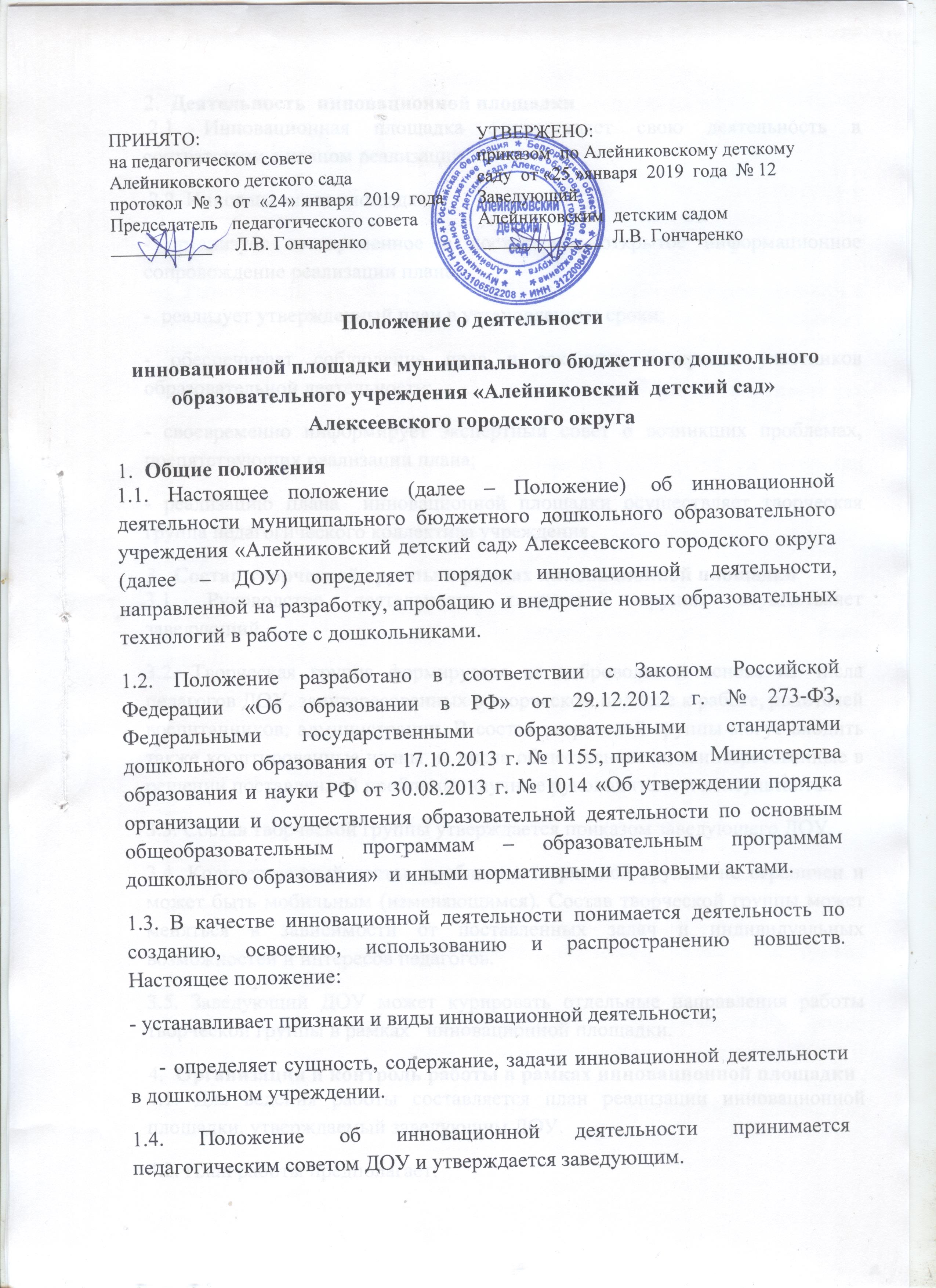 Деятельность  инновационной площадки  2.1. Инновационная площадка осуществляет свою деятельность в соответствии с планом реализации. 2.2. Инновационная площадка:- организует своевременное и достоверное открытое информационное сопровождение реализации плана;-  реализует утвержденный план в установленные сроки;- обеспечивает соблюдение прав и законных интересов участников образовательной деятельности; - своевременно информирует экспертный совет о возникших проблемах, препятствующих реализации плана; - реализацию плана   инновационной площадки осуществляет творческая группа педагогического коллектива учреждения.Состав творческой группы в рамках инновационной площадки 3.1. Руководство деятельности творческой группы осуществляет заведующий.3.2. Творческая группа формируется на добровольной основе из числа педагогов ДОУ, заинтересованных в творческом подходе к работе, родителей воспитанников, администрации. В состав творческой группы могут входить также кооптированные члены из числа общественности, заинтересованные в решении поставленной проблемы, научные руководители и консультанты.3.3. Состав творческой группы утверждается приказом заведующего ДОУ.3.4. Количественный состав проблемно-творческой группы не ограничен и может быть мобильным (изменяющимся). Состав творческой группы может меняться в зависимости от поставленных задач и индивидуальных возможностей и интересов педагогов.3.5. Заведующий ДОУ может курировать отдельные направления работы творческой группы в рамках   инновационной площадки.Организация и контроль работы в рамках инновационной площадки 4.1. Для ведения работы составляется план реализации инновационной площадки, утверждаемый заведующим ДОУ.4.2. План работы предполагает:- формирование творческой группы педагогов для решения задач;- повышение уровня профессиональной компетенции педагогов;- организацию индивидуальных и групповых консультаций по вопросам в области владения информационными технологиями, по вопросам владения ПК, работе в сети Интернет заведующим, специалистами.4.3. Работа воспитателей осуществляется методом проектной деятельности в соответствии с планом работы инновационной площадки.  На заседаниях творческой группы заслушивается отчет о проделанной работе.4.4. Творческая группа систематизирует накопленный опыт, рекомендует для распространения, пишет ежегодный отчет.4.5. Результаты (промежуточные и итоговые) подводятся на заседании педагогического совета ежегодно.4.6. Контроль хода реализации проекта осуществляется в системе внутрисадовского контроля администрацией ДОУ.Документация творческой группы 5.1. Для осуществления работы в творческой группе должны быть следующие документы: - Приказ заведующего о создании творческой группы в рамках муниципальной инновационной площадки. - Положение о деятельности муниципальной инновационной площадки.-  План реализации инновационного проекта .-  Протоколы заседаний.-  Материалы проектной деятельности. -  Аналитический отчет о работе творческой группы в рамках муниципального инновационного проекта.5.2. Обсуждаемые вопросы протоколируются, оформляются в форме проектов, выводов и обобщений, а также рекомендаций педагогам ДОУ. В качестве общего результата работы группы является документально оформленный проект, пакет методических рекомендаций, разработок, пособий.5.3. Анализ о деятельности творческой группы представляется педагогическому совету ДОУ в конце учебного года. Результаты работы творческой группы оформляются в печатном варианте.Обязанности участников инновационной площадки  6.1. Функциональные обязанности участников педагогического эксперимента: Заведующий МБДОУ: - выступает с инициативой организации   инновационной площадки; - определяет кадровый состав творческой группы педагогов; - распределяет между ними функциональные обязанности; - разрабатывает   план деятельности  инновационной площадки; - координирует работу участников   инновационной площадки (педагогов-специалистов, воспитателей); - организует сбор информации о ходе работы; - разрабатывает систему мониторинга; - проводит контрольные срезы, тестирование, анкетирование; - анализирует полученные результаты. Воспитатели: - осуществляют реализацию проекта муниципальной инновационной площадки; - информируют заведующего о работе в рамках инновационного проекта;- осуществляют ведение документации; - организуют сбор информации о запросах родителей воспитанников; - проводят анкетирование родителей; - ведут разъяснительную работу с родителями воспитанников; - разрабатывают педагогические технологии; - информируют заведующего о результатах проведенной работы.6.2. Творческая группа обязана: Представлять рекомендации, соответствующие государственным стандартам образования.Определять эффективные пути реализации инновационного проекта.Выявлять и распространять лучший   опыт работы педагогов ДОУ.Проводить промежуточный мониторинг результативности реализации проекта.  Определять необходимые корректировки содержания проекта, вносить и апробировать. Составлять аналитические материалы, оформлять рекомендации.Представлять отчет о работе творческой группы на педагогическом совете.6.3. Формы отчетности педагогов: - промежуточный отчёт о педагогической деятельности в рамках инновационного проекта;- система открытых мероприятий с последующим самоанализом;- обобщение своего опыта (выступление на педсовете, семинаре, конференции и др.);- подготовка и оформление методических материалов;- изложение идей педагогической деятельности в рамках  инновационной площадки, их практическое воплощение в практике;- анализ хода и результатов инновационной деятельности;- письменный анализ педагогической деятельности за учебный год. 6.4. Творческая группа несет ответственность: - за качественную подготовку разработанных документов, оформленных проектов; - за результативность, систематическое отслеживание хода инновационной деятельности ДОУ; - за выполнение в полном объёме закреплённых за ней задач и функций;  соответствие разрабатываемых планов и проектов основным дидактическим и педагогическим принципам, базовым программам, местным условиям;                                                - обеспечение качественно новых результатов деятельности в результате работы по планам и рекомендациям, полученным в ходе деятельности творческой группы; - за объективное отслеживание результатов апробации, за информирование администрации ДОУ не только о положительных результатах, но и о возможных негативных последствий. 